NOTES:The table above shows the full list of courses to be taken by a student undertaking a full-time load (2 courses per study period) solely in this year of the program.Students enrol in all courses for both study periods (Study Periods 1, 3, 4 & 6) at the beginning of the year.Course are identified by a # have some prerequisites, refer to Class Timetable for more details.EXTERNAL STUDENTSStudents studying off-campus. Administrative services for external students are located at Campus Central.External mode includes online, distance education, industry placement or directed research. Virtual classrooms are deemed to be an external mode of delivery. External model does not normally include a face to face component, however some courses offered in external mode may require a small component of on-campus activity.It is strongly recommended that you visit the Studying Externally webpage to gain valuable information regarding your studies.  http://www.unisa.edu.au/Study-at-UniSA/New-students/Studying-externally/PART TIME STUDENTS You can study part-time which means undertaking less than the load specified for full time status.(Full-time load - The standard annual full-time load is 36 units or 1.0 EFTSL (Equivalent Full-Time Student Load). A student undertaking at least 75% of a full-time load for the academic year will be full-time for that year. A student who is undertaking at least 75% of a full-time load, for either the first half or second half of the year, will be full-time for that half year).If you require further enrolment advice, please refer to the School contact details listed on the first page or contact Campus Central.INTERNATIONAL STUDENTSPlease note: Only International students who have received credit will receive a personalised study plan, please contact the International Office on 8302 0114 or via email international.office@unisa.edu.au regarding your personalised study plan which will assist you with enrolling.Please ensure you bring your study plan to your enrolment session to assist with enrolment.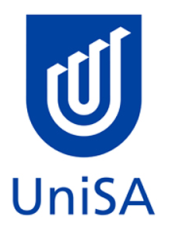 Enrolment AdviceEnrolment AdviceEnrolment AdviceEnrolment AdviceEnrolment AdviceEnrolment AdvicePROGRAM NAMEPROGRAM NAMEMaster of International BusinessMaster of International BusinessPROGRAM CODEPROGRAM CODEDMINDMINSCHOOL CODESCHOOL CODEBusinessSchoolBusinessSchoolACADEMIC PLANACADEMIC PLANFULL-TIMEFULL-TIMEYEAR LEVELYEAR LEVEL22CAMPUSCAMPUScity westcity westCAMPUS CENTRAL OFFICE(Please contact Campus Central if you need help with enrolling or have any queries about the information on this form)CAMPUS CENTRAL OFFICE(Please contact Campus Central if you need help with enrolling or have any queries about the information on this form)Campus Central City WestLevel 2, Jeffrey Smart BuildingCampus Central City WestLevel 2, Jeffrey Smart BuildingEMAILcampuscentral.citywest@unisa.edu.aucampuscentral.citywest@unisa.edu.aucampuscentral.citywest@unisa.edu.aucampuscentral.citywest@unisa.edu.auPHONE1300 301 7031300 301 703SCHOOL(Please contact the School Office if you have any other queries)SCHOOL(Please contact the School Office if you have any other queries)Business School	Business School	EMAILmib@unisa.edu.aumib@unisa.edu.aumib@unisa.edu.aumib@unisa.edu.auPHONE8302 04788302 0478DEFINITIONS:DEFINITIONS:DEFINITIONS:DEFINITIONS:Subject Area and Catalogue Number Subject Area and Catalogue Number Subject Area and Catalogue Number Subject Area and Catalogue Number A 4-letter subject area code plus a 4-digit catalogue number make up the course code, e.g. BIOL 1033.  You can search for courses by using this code. A 4-letter subject area code plus a 4-digit catalogue number make up the course code, e.g. BIOL 1033.  You can search for courses by using this code. A 4-letter subject area code plus a 4-digit catalogue number make up the course code, e.g. BIOL 1033.  You can search for courses by using this code. A 4-letter subject area code plus a 4-digit catalogue number make up the course code, e.g. BIOL 1033.  You can search for courses by using this code. A 4-letter subject area code plus a 4-digit catalogue number make up the course code, e.g. BIOL 1033.  You can search for courses by using this code. A 4-letter subject area code plus a 4-digit catalogue number make up the course code, e.g. BIOL 1033.  You can search for courses by using this code. A 4-letter subject area code plus a 4-digit catalogue number make up the course code, e.g. BIOL 1033.  You can search for courses by using this code. A 4-letter subject area code plus a 4-digit catalogue number make up the course code, e.g. BIOL 1033.  You can search for courses by using this code. Class Number  Class Number  Class Number  Class Number  A class number is a unique number used to identify individual classes held during a specified study period. You can use class numbers to enrol, starting with the class number of the enrolment classA class number is a unique number used to identify individual classes held during a specified study period. You can use class numbers to enrol, starting with the class number of the enrolment classA class number is a unique number used to identify individual classes held during a specified study period. You can use class numbers to enrol, starting with the class number of the enrolment classA class number is a unique number used to identify individual classes held during a specified study period. You can use class numbers to enrol, starting with the class number of the enrolment classA class number is a unique number used to identify individual classes held during a specified study period. You can use class numbers to enrol, starting with the class number of the enrolment classA class number is a unique number used to identify individual classes held during a specified study period. You can use class numbers to enrol, starting with the class number of the enrolment classA class number is a unique number used to identify individual classes held during a specified study period. You can use class numbers to enrol, starting with the class number of the enrolment classA class number is a unique number used to identify individual classes held during a specified study period. You can use class numbers to enrol, starting with the class number of the enrolment classEnrolment Class Enrolment Class Enrolment Class Enrolment Class An Enrolment Class is the first class you enrol in for a particular course. This can be a lecture (LEC), tutorial (TUT), workshop (WSH), practical (PRA) or external (EXT) to name a few examples.  There may be multiple enrolment classes to choose between. All other components will be related to the enrolment class and will display once you select your enrolment class. An Enrolment Class is the first class you enrol in for a particular course. This can be a lecture (LEC), tutorial (TUT), workshop (WSH), practical (PRA) or external (EXT) to name a few examples.  There may be multiple enrolment classes to choose between. All other components will be related to the enrolment class and will display once you select your enrolment class. An Enrolment Class is the first class you enrol in for a particular course. This can be a lecture (LEC), tutorial (TUT), workshop (WSH), practical (PRA) or external (EXT) to name a few examples.  There may be multiple enrolment classes to choose between. All other components will be related to the enrolment class and will display once you select your enrolment class. An Enrolment Class is the first class you enrol in for a particular course. This can be a lecture (LEC), tutorial (TUT), workshop (WSH), practical (PRA) or external (EXT) to name a few examples.  There may be multiple enrolment classes to choose between. All other components will be related to the enrolment class and will display once you select your enrolment class. An Enrolment Class is the first class you enrol in for a particular course. This can be a lecture (LEC), tutorial (TUT), workshop (WSH), practical (PRA) or external (EXT) to name a few examples.  There may be multiple enrolment classes to choose between. All other components will be related to the enrolment class and will display once you select your enrolment class. An Enrolment Class is the first class you enrol in for a particular course. This can be a lecture (LEC), tutorial (TUT), workshop (WSH), practical (PRA) or external (EXT) to name a few examples.  There may be multiple enrolment classes to choose between. All other components will be related to the enrolment class and will display once you select your enrolment class. An Enrolment Class is the first class you enrol in for a particular course. This can be a lecture (LEC), tutorial (TUT), workshop (WSH), practical (PRA) or external (EXT) to name a few examples.  There may be multiple enrolment classes to choose between. All other components will be related to the enrolment class and will display once you select your enrolment class. An Enrolment Class is the first class you enrol in for a particular course. This can be a lecture (LEC), tutorial (TUT), workshop (WSH), practical (PRA) or external (EXT) to name a few examples.  There may be multiple enrolment classes to choose between. All other components will be related to the enrolment class and will display once you select your enrolment class. Related Classes  Related Classes  Related Classes  Related Classes  Related classes are other components (i.e. a tutorial or practical) that make up the course. In some cases you may be automatically enrolled into a particular related class that is associated with the enrolment class you selected.Related classes are other components (i.e. a tutorial or practical) that make up the course. In some cases you may be automatically enrolled into a particular related class that is associated with the enrolment class you selected.Related classes are other components (i.e. a tutorial or practical) that make up the course. In some cases you may be automatically enrolled into a particular related class that is associated with the enrolment class you selected.Related classes are other components (i.e. a tutorial or practical) that make up the course. In some cases you may be automatically enrolled into a particular related class that is associated with the enrolment class you selected.Related classes are other components (i.e. a tutorial or practical) that make up the course. In some cases you may be automatically enrolled into a particular related class that is associated with the enrolment class you selected.Related classes are other components (i.e. a tutorial or practical) that make up the course. In some cases you may be automatically enrolled into a particular related class that is associated with the enrolment class you selected.Related classes are other components (i.e. a tutorial or practical) that make up the course. In some cases you may be automatically enrolled into a particular related class that is associated with the enrolment class you selected.Related classes are other components (i.e. a tutorial or practical) that make up the course. In some cases you may be automatically enrolled into a particular related class that is associated with the enrolment class you selected.Auto Enrol ClassAuto Enrol ClassAuto Enrol ClassAuto Enrol ClassIn some courses, once you select the Enrolment Class, you are automatically enrolled (Auto-Enrol) in a second (related) class (e.g. by choosing a tutorial you are automatically enrolled into the lecture). The class number will be listed in the Auto-Enrol column below. You may still be required to select another related class to complete your enrolment.In some courses, once you select the Enrolment Class, you are automatically enrolled (Auto-Enrol) in a second (related) class (e.g. by choosing a tutorial you are automatically enrolled into the lecture). The class number will be listed in the Auto-Enrol column below. You may still be required to select another related class to complete your enrolment.In some courses, once you select the Enrolment Class, you are automatically enrolled (Auto-Enrol) in a second (related) class (e.g. by choosing a tutorial you are automatically enrolled into the lecture). The class number will be listed in the Auto-Enrol column below. You may still be required to select another related class to complete your enrolment.In some courses, once you select the Enrolment Class, you are automatically enrolled (Auto-Enrol) in a second (related) class (e.g. by choosing a tutorial you are automatically enrolled into the lecture). The class number will be listed in the Auto-Enrol column below. You may still be required to select another related class to complete your enrolment.In some courses, once you select the Enrolment Class, you are automatically enrolled (Auto-Enrol) in a second (related) class (e.g. by choosing a tutorial you are automatically enrolled into the lecture). The class number will be listed in the Auto-Enrol column below. You may still be required to select another related class to complete your enrolment.In some courses, once you select the Enrolment Class, you are automatically enrolled (Auto-Enrol) in a second (related) class (e.g. by choosing a tutorial you are automatically enrolled into the lecture). The class number will be listed in the Auto-Enrol column below. You may still be required to select another related class to complete your enrolment.In some courses, once you select the Enrolment Class, you are automatically enrolled (Auto-Enrol) in a second (related) class (e.g. by choosing a tutorial you are automatically enrolled into the lecture). The class number will be listed in the Auto-Enrol column below. You may still be required to select another related class to complete your enrolment.In some courses, once you select the Enrolment Class, you are automatically enrolled (Auto-Enrol) in a second (related) class (e.g. by choosing a tutorial you are automatically enrolled into the lecture). The class number will be listed in the Auto-Enrol column below. You may still be required to select another related class to complete your enrolment.External ClassExternal ClassExternal ClassExternal ClassThe external class number will be listed in the External Class column below or click on the ‘Refer to timetable’ link.  This number is the only enrolment class number you need to enter in ‘Manage my Enrolment’ when enrolling.The external class number will be listed in the External Class column below or click on the ‘Refer to timetable’ link.  This number is the only enrolment class number you need to enter in ‘Manage my Enrolment’ when enrolling.The external class number will be listed in the External Class column below or click on the ‘Refer to timetable’ link.  This number is the only enrolment class number you need to enter in ‘Manage my Enrolment’ when enrolling.The external class number will be listed in the External Class column below or click on the ‘Refer to timetable’ link.  This number is the only enrolment class number you need to enter in ‘Manage my Enrolment’ when enrolling.The external class number will be listed in the External Class column below or click on the ‘Refer to timetable’ link.  This number is the only enrolment class number you need to enter in ‘Manage my Enrolment’ when enrolling.The external class number will be listed in the External Class column below or click on the ‘Refer to timetable’ link.  This number is the only enrolment class number you need to enter in ‘Manage my Enrolment’ when enrolling.The external class number will be listed in the External Class column below or click on the ‘Refer to timetable’ link.  This number is the only enrolment class number you need to enter in ‘Manage my Enrolment’ when enrolling.The external class number will be listed in the External Class column below or click on the ‘Refer to timetable’ link.  This number is the only enrolment class number you need to enter in ‘Manage my Enrolment’ when enrolling.Study PeriodAreaCatalogue NumberCourseInternal Class NumberOnline Class NumberNotesSP1 2015BUSS5300Global Business Environment AND one of the following courses1020410214Refer to Class Timetable for dates,time and room locationSP1 2015MARK5025Marketing Management OR1005710004Refer to Class Timetable for dates,time and room locationSP1 2015BUSS5114People, Organisation & Leadership OR1004810235Refer to Class Timetable for dates,time and room locationSP1 2015BUSS5348Issues in International Trade OR1007510215Refer to Class Timetable for dates,time and room locationSP1 2015BUSS5034International Business Strategy # OR1015110216Refer to Class Timetable for dates,time and room locationSP1 2015BUSS5302International Human Resource Management #1009510217Refer to Class Timetable for dates,time and room locationSP3 2015BUSS5300Global Business Environment OR3019230195Refer to Class Timetable for dates,time and room locationSP3 2015ACCT5011Accounting for Management M OR3005730010Refer to Class Timetable for dates,time and room locationSP3 2015MARK5025Marketing Management OR3008330002Refer to Class Timetable for dates,time and room locationSP3 2015BUSS5114People, Organisation & Leadership OR3014530214Refer to Class Timetable for dates,time and room locationSP3 2015BUSS5301International Business Management#  OR3012530196Refer to Class Timetable for dates,time and room locationSP3 2015BUSS5349Managing Across Cultures OR3014430197Refer to Class Timetable for dates,time and room locationSP3 2015BUSS5314Principles of International Business Finance OR3007430198Refer to Class Timetable for dates,time and room locationSP3 2015BUSS5397Research for Business Decision Making30128N/ARefer to Class Timetable for dates,time and room locationSP4 2015BUSS5300Global Business Environment OR4024140311Refer to Class Timetable for dates,time and room locationSP4 2015MARK5025Marketing Management OR4021940002Refer to Class Timetable for dates,time and room locationSP4 2015BUSS5114People, Organisation & Leadership OR4008340354Refer to Class Timetable for dates,time and room locationSP4 2015BUSS5348Issues in International Trade OR4021040310Refer to Class Timetable for dates,time and room locationSP4 2015BUSS5034International Business Strategy# OR4029640312Refer to Class Timetable for dates,time and room locationSP4 2015BUSS5347Doing Business in Asia OR4011940313Refer to Class Timetable for dates,time and room locationSP4 2015BUSS5400Research Scholarship in Business40126N/ARefer to Class Timetable for dates,time and room locationSP5 2015BUSS5395Global Experience in Business M OR53891N/ARefer to Class Timetable for dates,time and room locationSP5 2015BUSS5400Research Scholarship in Business52513N/ARefer to Class Timetable for dates,time and room locationSP6 2015BUSS5300Global Business Environment OR6018660211Refer to Class Timetable for dates,time and room locationSP6 2015ACCT5011Accounting for Management M OR6014860011Refer to Class Timetable for dates,time and room locationSP6 2015MARK5025Marketing Management OR6014460002Refer to Class Timetable for dates,time and room locationSP6 2015BUSS5301International Business Management # OR6006160212Refer to Class Timetable for dates,time and room locationSP6 2015BUSS5349Managing Across Cultures OR6006260213Refer to Class Timetable for dates,time and room locationSP6 2015BUSS5380Marketing Across Borders #  OR6006460214Refer to Class Timetable for dates,time and room locationSP6 2015BUSS5397Research for Business Decision Making OR60143N/ARefer to Class Timetable for dates,time and room locationSP6 2015BUSS5368Integrated Management Project OR6009560255Refer to Class Timetable for dates,time and room locationSP6 2015BUSS5396Professional Experience in Business60098N/ARefer to Class Timetable for dates,time and room location